Friday 8th January 2021Warm Up ActivityMultiplying by 2 is the same as doubling numbers. Eg:  3 x 2 = 6                 Double 3 is 6Practise doubling (multiplying by 2) numbers 1 to 10.  Try to learn the answers so that you can double (multiply by 2) quickly any of the numbers, in any order.  TeachWork through today’s powerpoint with your adult.Main TaskComplete the following page of activities.  It may help to talk through your ideas with your adult.If you feel confident, you may wish to complete the last page of extension activities too.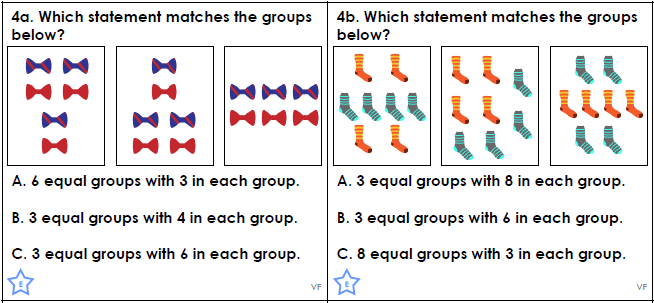 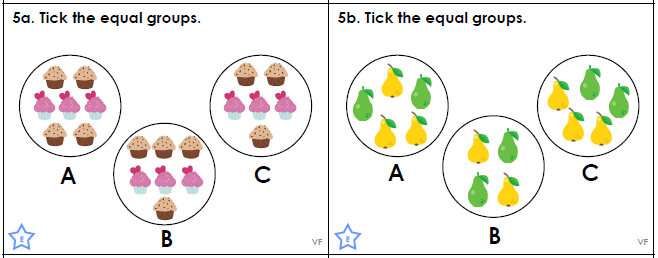 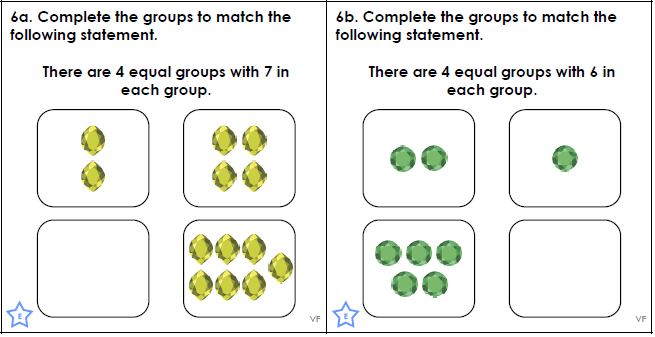 Extension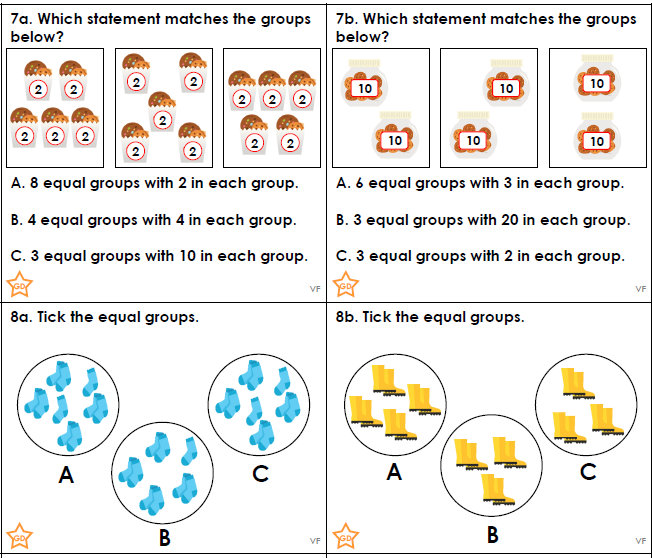 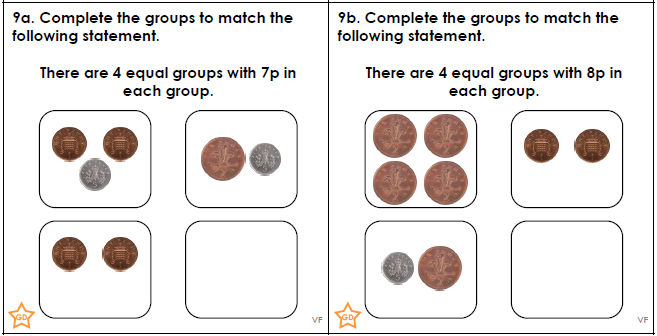 